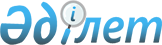 Мәслихаттың 2010 жылғы 22 желтоқсандағы № 307 "Жітіқара ауданының 2011-2013 жылдарға арналған бюджеті туралы" шешіміне өзгерістер енгізу туралыҚостанай облысы Жітіқара ауданы мәслихатының 2011 жылғы 11 қарашадағы № 398 шешімі. Қостанай облысы Жітіқара ауданының Әділет басқармасында 2011 жылғы 22 қарашада № 9-10-172 тіркелді

      Жітіқара ауданы әкімдігінің қаулысын қарап, Қазақстан Республикасының 2008 жылғы 4 желтоқсандағы Бюджет кодексiнiң 109 бабына, "Қазақстан Республикасындағы жергілікті мемлекеттік басқару және өзін-өзі басқару туралы" Қазақстан Республикасының 2001 жылғы 23 қаңтардағы Заңының 6 бабы 1 тармағының 1) тармақшасына сәйкес Жітіқара аудандық мәслихаты ШЕШТІ:



      1. Мәслихаттың "Жітіқара ауданының 2011-2013 жылдарға арналған бюджеті туралы" 2010 жылғы 22 желтоқсандағы № 307 шешіміне (Нормативтік құқықтық актілерді мемлекеттік тіркеу тізілімінде 9-10-153 нөмірімен тіркелген, 2011 жылғы 6 қаңтарда "Житикаринские новости" газетінде жарияланған) мынадай өзгерістер енгізілсін:



      көрсетілген шешімнің 1 тармағының 1), 2), 3), 5), 6) тармақшалары жаңа редакцияда жазылсын:



      "1) кірістер – 2 805 468,8 мың теңге, оның ішінде:

      салықтық түсімдер бойынша – 1 094 952 мың теңге;

      салықтық емес түсімдер бойынша – 5 776,6 мың теңге;

      негізгі капиталды сатудан түсетін түсімдер бойынша – 8 893 мың теңге;

      трансферттер түсімдері бойынша – 1 695 847,2 мың теңге;



      2) шығындар – 2 748 995,5 мың теңге;



      3) таза бюджеттік несиелеу – 8 664,4 мың теңге, оның ішінде:

      бюджеттік кредиттер – 9 792 мың теңге;

      бюджеттік кредиттерді өтеу – 1127,6 мың теңге;



      5) бюджет тапшылығы (профициті) – -20 330,1 мың теңге;



      6) бюджет тапшылығын қаржыландыру (профицитті пайдалану) – 20 330,1 мың теңге.";



      көрсетілген шешімнің 4-1 тармағының 1), 2), 4), 5), 7), 8), 14) тармақшалары жаңа редакцияда жазылсын:



      "1) 8 519,4 мың теңге - эпизоотияға қарсы іс-шаралар жүргізуге;



      2) 1 711 мың теңге - ауылдық елді мекендердегі әлеуметтік сала мамандарын әлеуметтік қолдау шараларын іске асыру үшін;



      4) 12 288 мың теңге - негізгі орта және жалпы орта білім беретін мемлекеттік мекемелердегі физика, химия, биология кабинеттерін оқу жабдығымен жарақтандыруға;



      5) 5 316,6 мың теңге - бастауыш, негізгі орта және жалпы орта білім беретін мемлекеттік мекемелерде лингафондық және мультимедиалық кабинеттер құруға;



      7) 16 186 мың теңге - медициналық-әлеуметтік мекемелерде күндізгі тұру бөлімшелерінің желісін дамытуға;



      8) 21 637 мың теңге - ата-аналарының қамқорынсыз қалған жетім баланы (жетім балаларды) күтіп-ұстауға асыраушыларына (қорғаншыларына) ай сайынғы ақшалай қаражат төлемдеріне;



      14) 6 323 мың теңге – жұмыспен қамту орталығын құруға;";



      көрсетілген шешімнің 4-3 тармағы жаңа редакцияда жазылсын:

      "4-3. 2011 жылға арналған аудандық бюджетте нысаналы трансферттердің қайтарылуы 7 507,9 мың теңге, оның ішінде республикалық бюджетке – 7 507,5 мың теңге, облыстық бюджетке – 0,4 мың теңге сомасында қайтарылуы қарастырылғаны ескерілсін.";



      көрсетілген шешімнің 1 қосымшасы осы шешімнің қосымшасына сәйкес жаңа редакцияда жазылсын.



      2. Осы шешім 2011 жылдың 1 қаңтарынан бастап қолданысқа енгізіледі.      Жітіқара аудандық мәслихатының

      кезектен тыс сессиясының төрайымы          Г. Зулхаирова      Жітіқара аудандық мәслихатының хатшысы     М. Кененбаева      КЕЛІСІЛГЕН:      "Жітіқара ауданының экономика

      және бюджеттік жоспарлау бөлімі"

      мемлекеттік мекемесінің бастығы

      _______________ Г. Жидебаева

 

2011 жылғы 11 қарашадағы   

№ 398 мәслихат шешіміне   

1 қосымша          2010 жылғы 22 желтоқсандағы  

№ 307 мәслихат шешіміне   

1 қосымша           2011 жылға арналған Жітіқара ауданының бюджеті
					© 2012. Қазақстан Республикасы Әділет министрлігінің «Қазақстан Республикасының Заңнама және құқықтық ақпарат институты» ШЖҚ РМК
				СанатыСанатыСанатыСанатыСанатыСома,

мың теңгеСыныбыСыныбыСыныбыСыныбыСома,

мың теңгеIшкi сыныбыIшкi сыныбыIшкi сыныбыСома,

мың теңгеАТАУЫСома,

мың теңгеІ. Кірістер2805468,81Салықтық түсімдер1094952101Табыс салығы4777221012Жеке табыс салығы477722103Әлеуметтiк салық3878941031Әлеуметтік салық387894104Меншiкке салынатын салықтар1806761041Мүлiкке салынатын салықтар1115411043Жер салығы134301044Көлiк құралдарына салынатын

салық534971045Бірыңғай жер салығы2208105Тауарларға, жұмыстарға және

қызметтерге салынатын iшкi салықтар413281052Акциздер35941053Табиғи және басқа ресурстарды

пайдаланғаны үшiн түсетiн түсiмдер248761054Кәсiпкерлiк және кәсiби қызметтi

жүргiзгенi үшiн алынатын алымдар120245Ойын бизнесіне салық834108Заңдық мәнді іс-әрекеттерді

жасағаны және (немесе) оған

уәкілеттігі бар мемлекеттік органдар

немесе лауазымды адамдар құжаттар

бергені үшін алынатын міндетті

төлемдер73321081Мемлекеттік баж73322Салықтық емес түсiмдер5776,6201Мемлекеттік меншіктен түсетін

кірістер19152015Мемлекет меншігіндегі мүлікті

жалға беруден түсетін кірістер191506Басқа да салықтық емес түсiмдер3861,61Басқа да салықтық емес түсiмдер3861,63Негізгі капиталды сатудан түсетін

түсімдер8893303Жердi және материалдық емес активтердi

сату88933031Жерді сату83862Материалдық емес активтердi сату5074Трансферттердің түсімдері1695847,2402Мемлекеттiк басқарудың жоғары

тұрған органдарынан түсетiн трансферттер1695847,24022Облыстық бюджеттен түсетiн

трансферттер1695847,2Функционалдық топФункционалдық топФункционалдық топФункционалдық топФункционалдық топФункционалдық топФункционалдық топФункционалдық топСома,

мың теңгеКіші функцияКіші функцияКіші функцияКіші функцияКіші функцияКіші функцияКіші функцияСома,

мың теңгеБюджеттік бағдарламалардың әкiмшiсiБюджеттік бағдарламалардың әкiмшiсiБюджеттік бағдарламалардың әкiмшiсiБюджеттік бағдарламалардың әкiмшiсiБюджеттік бағдарламалардың әкiмшiсiСома,

мың теңгеБағдарламаБағдарламаСома,

мың теңгеАТАУЫСома,

мың теңгеІІ. Шығындар2748995,501Жалпы сипаттағы мемлекеттiк

қызметтер 192232,3111Мемлекеттiк басқарудың жалпы

функцияларын орындайтын өкiлдi,

атқарушы және басқа органдар164387112112112Аудан (облыстық маңызы бар

қала) мәслихатының аппараты1384610101112112112001Аудан (облыстық маңызы бар

қала) мәслихатының қызметін

қамтамасыз ету жөніндегі

қызметтер13736003Мемлекеттік органдардың күрделі

шығыстары110122122122Аудан (облыстық маңызы бар

қала) әкімінің аппараты62240,310101122122122001Аудан (облыстық маңызы бар

қала) әкімінің қызметін

қамтамасыз ету жөніндегі

қызметтер58646,8003Мемлекеттік органдардың күрделі

шығыстары3593,5123123123Қаладағы аудан, аудандық маңызы

бар қала, кент, ауыл (село),

ауылдық (селолық) округ

әкімінің аппараты88300,710101123123123001Қаладағы аудан, аудандық маңызы

бар қаланың, кент, ауыл (село),

ауылдық (селолық) округ

әкімінің қызметін қамтамасыз

ету жөніндегі қызметтер85842,7022Мемлекеттік органдардың күрделі

шығыстары2458122Қаржылық қызмет16426452452452Ауданның (облыстық маңызы бар

қаланың) қаржы бөлімі16426001Аудандық бюджетті орындау және

коммуналдық меншікті (облыстық

маңызы бар қала) саласындағы

мемлекеттік саясатты іске асыру

жөніндегі қызметтер13858,5004Біржолғы талондарды беру

жөніндегі жұмысты және біржолғы

талондарды іске асырудан

сомаларды жинаудың толықтығын

қамтамасыз етуді ұйымдастыру1416011Коммуналдық меншікке түскен

мүлікті есепке алу, сақтау,

бағалау және сату1047018Мемлекеттік органдардың күрделі

шығыстары104,555Жоспарлау және статистикалық

қызмет11419,3453453453Ауданның (облыстық маңызы бар

қаланың) экономика және

бюджеттік жоспарлау бөлімі11419,3001Экономикалық саясатты,

мемлекеттік жоспарлау жүйесін

қалыптастыру және дамыту және

ауданды (облыстық маңызы бар

қаланы) басқару саласындағы

мемлекеттік саясатты іске асыру

жөніндегі қызметтер11309,3004Мемлекеттік органдардың күрделі

шығыстары11002Қорғаныс2688211Әскери мұқтаждар2688122122122Аудан (облыстық маңызы бар

қала) әкімінің аппараты2688005Жалпыға бірдей әскери міндетті

атқару шеңберіндегі іс-шаралар268803Қоғамдық тәртіп, қауіпсіздік,

құқықтық, сот, қылмыстық-атқару

қызметі2989311Құқық қорғау қызметi2989458458458Ауданның (облыстық маңызы бар

қаланың) тұрғын үй-коммуналдық

шаруашылығы, жолаушылар көлігі

және автомобиль жолдары бөлімі298930101458458458021Елдi мекендерде жол жүрісі

қауiпсiздiгін қамтамасыз ету298904Бiлiм беру1554073,6411Мектепке дейiнгi тәрбие және

оқыту45991464464464Ауданның (облыстық маңызы бар

қаланың) білім бөлімі4599140101464464464009Мектепке дейінгі тәрбие

ұйымдарының қызметін қамтамасыз

ету34074021Мектеп мұғалімдеріне және

мектепке дейінгі білім беру

ұйымдарының тәрбиешілеріне

біліктілік санаты үшін қосымша

ақы көлемін ұлғайту11917422Бастауыш, негізгі орта және

жалпы орта білім беру1452441,1464464464Ауданның (облыстық маңызы бар

қаланың) білім бөлімі1452441,140202464464464003Жалпы білім беру1416961,140202464464464006Балаларға қосымша білім беру3548099Бiлiм беру саласындағы өзге де

қызметтер55641,5464464464Ауданның (облыстық маңызы бар

қаланың) білім бөлімі55641,540909464464464001Жергілікті деңгейде білім беру

саласындағы мемлекеттік

саясатты іске асыру жөніндегі

қызметтер15407005Ауданның (областык маңызы бар

қаланың) мемлекеттік білім беру

мекемелер үшін оқулықтар мен

оқу-әдiстемелiк кешендерді

сатып алу және жеткізу1504340909464464464007Аудандық (қалалық) ауқымдағы

мектеп олимпиадаларын және

мектептен тыс іс-шараларды

өткізу748,5012Мемлекеттік органдардың күрделі

шығыстары100015Жетім баланы (жетім балаларды)

және ата-аналарының қамқорынсыз

қалған баланы (балаларды)

күтіп-ұстауға қамқоршыларға

(қорғаншыларға) ай сайынғы

ақшалай қаражат төлемдері21637020Үйде оқытылатын мүгедек

балаларды жабдықпен,

бағдарламалық қамтыммен

қамтамасыз ету270606Әлеуметтiк көмек және

әлеуметтiк қамсыздандыру296469622Әлеуметтiк көмек270517451451451Ауданның (облыстық маңызы бар

қаланың) жұмыспен қамту және

әлеуметтік бағдарламалар бөлімі27051760202451451451002Еңбекпен қамту бағдарламасы3249560202451451451005Мемлекеттік атаулы әлеуметтік

көмек1619160202451451451006Тұрғын үй көмегі12983060202451451451007Жергілікті өкілетті органдардың

шешімі бойынша мұқтаж

азаматтардың жекелеген

топтарына әлеуметтік көмек14014010Үйден тәрбиеленіп оқытылатын

мүгедек балаларды материалдық

қамтамасыз ету309014Мұқтаж азаматтарға үйде

әлеуметтiк көмек көрсету21225015Зейнеткерлер мен мүгедектерге

әлеуметтiк қызмет көрсету

аумақтық орталықтары222826020245145145101618 жасқа дейінгі балаларға

мемлекеттік жәрдемақылар2539060202451451451017Мүгедектерді оңалту жеке

бағдарламасына сәйкес, мұқтаж

мүгедектерді міндетті

гигиеналық құралдарымен

қамтамасыз етуге және ымдау

тілі мамандарының, жеке

көмекшілердің қызмет көрсету2458023Жұмыспен қамту орталықтарының

қызметін қамтамасыз ету6323699Әлеуметтiк көмек және әлеуметтiк қамтамасыз ету салаларындағы өзге де қызметтер25952451451451Ауданның (облыстық маңызы бар

қаланың) жұмыспен қамту және

әлеуметтік бағдарламалар бөлімі25952001Жергілікті деңгейде халық үшін

әлеуметтік бағдарламаларды

жұмыспен қамтуды қамтамасыз

етуді іске асыру саласындағы

мемлекеттік саясатты іске асыру

жөніндегі қызметтер2507360909451451451011Жәрдемақыларды және басқа да

әлеуметтік төлемдерді есептеу,

төлеу мен жеткізу бойынша

қызметтерге ақы төлеу457021Мемлекеттік органдардың күрделі

шығыстары42207Тұрғын үй-коммуналдық

шаруашылық289125,911Тұрғын үй шаруашылығы79185,5458458458Ауданның (облыстық маңызы бар

қаланың) тұрғын үй-коммуналдық

шаруашылығы, жолаушылар көлігі

және автомобиль жолдары бөлімі3370003Мемлекеттік тұрғын үй қорының

сақталуын үйымдастыру3370467467467Ауданның (облыстық маңызы бар

қаланың) құрылыс бөлімі75815,5003Мемлекеттік коммуналдық тұрғын

үй қорының тұрғын үй құрылысы

және (немесе) сатып алу5979004Инженерлік коммуникациялық

инфрақұрылымды дамыту,

жайластыру және (немесе) сатып

алу69836,522Коммуналдық шаруашылық170463467467467Ауданның (облыстық маңызы бар қаланың) құрылыс бөлімі170463006Сумен жабдықтау жүйесін дамыту170463733Елді-мекендерді көркейту39477,4123123123Қаладағы аудан, аудандық маңызы

бар қала, кент, ауыл (село),

ауылдық (селолық) округ

әкімінің аппараты4987008Елді мекендерде көшелерді

жарықтандыру3987011Елді мекендерді абаттандыру мен

көгалдандыру1000458458458Ауданның (облыстық маңызы бар

қаланың) тұрғын үй-коммуналдық

шаруашылығы, жолаушылар көлігі

және автомобиль жолдары бөлімі34490,4015Елдi мекендердегі көшелердi

жарықтандыру13456016Елдi мекендердiң санитариясын

қамтамасыз ету12118017Жерлеу орындарын күтiп-ұстау

және туысы жоқтарды жерлеу815018Елдi мекендердi абаттандыру

және көгалдандыру8101,408Мәдениет, спорт, туризм және

ақпараттық кеңістiк82943,8811Мәдениет саласындағы қызмет32419455455455Ауданның (облыстық маңызы бар

қаланың) мәдениет және тілдерді

дамыту бөлімі32419003Мәдени-демалыс жұмысын қолдау32419822Спорт8611465465465Ауданның (облыстық маңызы бар

қаланың) Дене шынықтыру және

спорт бөлімі8611005Ұлттық және бұқаралық спорт

түрлерін дамыту3002006Аудандық (облыстық маңызы бар

қалалық) деңгейде спорттық

жарыстар өткiзу1900007Әртүрлi спорт түрлерi бойынша

аудан (облыстық маңызы бар

қала) құрама командаларының

мүшелерiн дайындау және олардың

облыстық спорт жарыстарына

қатысуы3709833Ақпараттық кеңiстiк21313,5455455455Ауданның (облыстық маңызы бар

қаланың) мәдениет және тілдерді

дамыту бөлімі1723880303455455455006Аудандық (қалалық)

кiтапханалардың жұмыс iстеуi1598780303455455455007Мемлекеттік тілді және

Қазақстан халықтарының басқа да

тілдерін дамыту1251456456456Ауданның (облыстық маңызы бар

қаланың) ішкі саясат бөлімі4075,5002Газеттер мен журналдар арқылы

мемлекеттік ақпараттық саясат

жүргізу жөніндегі қызметтер3433,5005Телерадио хабарларын тарату

арқылы мемлекеттік ақпараттық

саясатты жүргізу жөніндегі

қызметтер642899Мәдениет, спорт, туризм және

ақпараттық кеңiстiктi

ұйымдастыру жөнiндегi өзге де

қызметтер20600,3455455455Ауданның (облыстық маңызы бар

қаланың) мәдениет және тілдерді

дамыту бөлімі537580909455455455001Жергілікті деңгейде тілдерді

және мәдениетті дамыту

саласындағы мемлекеттік

саясатты іске асыру жөніндегі

қызметтер5265010Мемлекеттік органдардың күрделі

шығыстары110456456456Ауданның (облыстық маңызы бар

қаланың) ішкі саясат бөлімі9190,480909456456456001Жергілікті деңгейде ақпарат,

мемлекеттілікті нығайту және

азаматтардың әлеуметтік

сенімділігін қалыптастыру

саласында мемлекеттік саясатты

іске асыру жөніндегі қызметтер8590,480909456456456003Жастар саясаты саласындағы

өңірлік бағдарламаларды iске

асыру495006Мемлекеттік органдардың күрделі

шығыстары105465465465Ауданның (облыстық маңызы бар

қаланың) Дене шынықтыру және

спорт бөлімі6034,980909465465465001Жергілікті деңгейде дене

шынықтыру және спорт

саласындағы мемлекеттік

саясатты іске асыру жөніндегі

қызметтер5924,9004Мемлекеттік органдардың күрделі

шығыстары11010Ауыл, су, орман, балық

шаруашылығы, ерекше қорғалатын

табиғи аумақтар, қоршаған

ортаны және жануарлар дүниесін

қорғау, жер қатынастары154303,41011Ауыл шаруашылығы19068474474474Ауданның (облыстық маңызы бар

қаланың) ауыл шаруашылығы және

ветеринария бөлімі19068001Жергілікті деңгейде ауыл

шаруашылығы және ветеринария

саласындағы мемлекеттік

саясатты іске асыру жөніндегі

қызметтер16647003Мемлекеттік органдардың күрделі

шығыстары110007Қаңғыбас иттер мен мысықтарды

аулауды және жоюды ұйымдастыру600099Мамандардың әлеуметтік көмек

көрсетуі жөніндегі шараларды

іске асыру171122Су шаруашылығы117923467467467Ауданның (облыстық маңызы бар

қаланың) құрылыс бөлімі117923012Су шаруашылығының объектілерін

дамыту1179231066Жер қатынастары8793463463463Ауданның (облыстық маңызы бар

қаланың) жер қатынастары бөлімі8793100606463463463001Аудан (областық манызы бар

қала) аумағында жер

қатынастарын реттеу саласындағы

мемлекеттік саясатты іске асыру

жөніндегі қызметтер8683007Мемлекеттік органдардың күрделі

шығыстары11099Ауыл, су, орман, балық

шаруашылығы және қоршаған

ортаны қорғау мен жер

қатынастары саласындағы өзге де

қызметтер8519,4474474474Ауданның (облыстық маңызы бар

қаланың) ауыл шаруашылығы және

ветеринария бөлімі8519,4013Эпизоотияға қарсы іс-шаралар

жүргізу8519,411Өнеркәсіп, сәулет, қала

құрылысы және құрылыс қызметі165621122Сәулет, қала құрылысы және

құрылыс қызметі16562467467467Ауданның (облыстық маңызы бар

қаланың) құрылыс бөлімі8564110202467467467001Жергілікті деңгейде құрылыс

саласындағы мемлекеттік

саясатты іске асыру жөніндегі

қызметтер8464017Мемлекеттік органдардың күрделі

шығыстары100468468468Ауданның (облыстық маңызы бар

қаланың) сәулет және қала

құрылысы бөлімі7998110202468468468001Жергілікті деңгейде сәулет және

қала құрылысы саласындағы

мемлекеттік саясатты іске асыру

жөніндегі қызметтер5968003Ауданның қала құрылысы даму

аумағын және елді мекендердің

бас жоспарлары схемаларын

әзірлеу1920004Мемлекеттік органдардың күрделі

шығыстары11012Көлiк және коммуникация121867,21211Автомобиль көлiгi121867,2458458458Ауданның (облыстық маңызы бар

қаланың) тұрғын үй-коммуналдық

шаруашылығы, жолаушылар көлігі

және автомобиль жолдары бөлімі121867,2022Көлік инфрақұрылымын дамыту50000120101458458458023Автомобиль жолдарының жұмыс

істеуін қамтамасыз ету71867,213Басқалар273081333Кәсiпкерлiк қызметтi қолдау

және бәсекелестікті қорғау7205469469469Ауданның (облыстық маңызы бар

қаланың) кәсіпкерлік бөлімі7205130303469469469001Жергілікті деңгейде кәсіпкерлік

пен өнеркәсіпті дамыту

саласындағы мемлекеттік

саясатты іске асыру жөніндегі

қызметтер7095004Мемлекеттік органдардың күрделі

шығыстары1101399Басқалар20103451451451Ауданның (облыстық маңызы бар

қаланың) жұмыспен қамту және

әлеуметтік бағдарламалар бөлімі3120022"Бизнестің жол картасы - 2020"

бағдарламасы шеңберінде жеке

кәсіпкерлікті қолдау3120452452452Ауданның (облыстық маңызы бар

қаланың) қаржы бөлімі3435,5012Ауданның (облыстық маңызы бар

қаланың) жергілікті атқарушы

органының резерві3435,5458458458Ауданның (облыстық маңызы бар

қаланың) тұрғын үй-коммуналдық

шаруашылығы, жолаушылар көлігі

және автомобиль жолдары бөлімі13547,5001Жергілікті деңгейде тұрғын

үй-коммуналдық шаруашылығы,

жолаушылар көлігі және

автомобиль жолдары саласындағы

мемлекеттік саясатты іске асыру

жөніндегі қызметтер13441013Мемлекеттік органдардың күрделі

шығыстары106,514Борышқа қызмет көрсету0,411Борышқа қызмет көрсету0,4452452452Ауданның (облыстық маңызы бар

қаланың) қаржы бөлімі0,4013Жергілікті атқарушы органдардың

облыстық бюджеттен қарыздар

бойынша сыйақылар мен өзге де

төлемдерді төлеу бойынша

борышына қызмет көрсету0,415Трансферттер8432,911Трансферттер8432,9452452452Ауданның (облыстық маңызы бар

қаланың) қаржы бөлімі8432,9006Нысаналы пайдаланылмаған (толық

пайдаланылмаған) трансферттерді

қайтару7507,9024Мемлекеттік органдардың

функцияларын мемлекеттік

басқарудың төмен тұрған

деңгейінен жоғарғы деңгейіне

беруге байланысты жоғары тұрған

бюджеттерге берілетін ағымдағы

нысаналы трансферттер925ІІІ. Таза бюджеттік несиелеу8 664,4Бюджеттік кредиттер979210Ауыл, су, орман, балық

шаруашылығы, ерекше қорғалатын

табиғи аумақтар, қоршаған

ортаны және жануарлар дүниесін

қорғау, жер қатынастары979211Ауыл шаруашылығы9792474474474Ауданның (облыстық маңызы бар

қаланың) ауыл шаруашылығы және

ветеринария бөлімі9792009Мамандарды әлеуметтік қолдау

шараларын іске асыруға

берілетін бюджеттік кредиттер9792Бюджеттік кредиттерді өтеу1127,655Бюджеттік кредиттерді өтеу1127,60101Бюджеттік кредиттерді өтеу1127,61Мемлекеттік бюджеттен берілген

бюджеттік кредиттерді өтеу1127,61313Жеке тұлғаларға жергілікті

бюджеттен берілген бюджеттік

кредиттерді өтеу1127,6ІV. Қаржы активтерімен

операциялар бойынша сальдо68139Қаржы активтерін сатып алу681391313Басқалар6813999Басқалар68139452Ауданның (облыстық маңызы бар

қаланың) қаржы бөлімі68139014014Заңды тұлғалардың жарғылық

капиталын қалыптастыру немесе

ұлғайту68139V. Бюджет тапшылығы (профициті)-20330,1VІ. Бюджет тапшылығын

қаржыландыру (профицитті

пайдалану)20330,1